Materiál na rokovanieMestského zastupiteľstva v NovákochNávrh na uznesenie: Berie na vedomie: Dôvodovú správu k zmene zriaďovacej listiny príspevkovej organizácie Mestská správa majetkuSchvaľuje:Dodatok č. 1 k Zriaďovacej listine príspevkovej organizácie Mestská správa majetku zo dňa                27. 06. 2016; dodatok č. 1 tvorí nedielnu súčasť tohto uznesenia. __________________________________________________________________________Dôvodová správaZmena v zriaďovacej listine z dôvodu úpravy v zmysle zákona o obecnom zriadení: Obecné zastupiteľstvo (zákon o obecnom zriadení druhá časť – orgány obce, § 11 (4) l)) rozhoduje o základných otázkach života obce, najmä je mu vyhradené: zriaďovať, zrušovať a kontrolovať rozpočtové a príspevkové organizácie obce a na návrh starostu vymenúvať a odvolávať ich vedúcich (riaditeľov) .......Obecné zastupiteľstvo (zákon o obecnom zriadení druhá časť – orgány obce § 12 (7)) – na prijatie uznesenie obecného zastupiteľstva je potrebný súhlas nadpolovičnej väčšiny prítomných poslancov.Vzhľadom k týmto skutočnostiam za účelom zosúladenia listiny so zákonom o obecnom zriadení sa navrhuje zmena v článku III, bod 2 Zriaďovacej listiny príspevkovej organizácie Správa majetku mesta zo dňa 27. 06. 2016 spôsobom uvedeným v predloženom Dodatku č. 1 k Zriaďovacej listine.Dodatok č. 1 k Zriaďovacej listine príspevkovej organizácie Mestská správa majetku zo dňa 27. 06. 2016Mestské zastupiteľstvo v Novákoch v zmysle ustanovenia § 11, ods. 4 písm. l) a § 12, ods. 7 zákona SNR č. 369/1990 Zb. o obecnom zriadení v znení neskorších predpisov mení zriaďovaciu listinu príspevkovej organizácie Mestská správa majetku zo dňa 27. 06. 2016 nasledovne:V článku III. ods. 2 sa pôvodné znenie v plnom rozsahu ruší a nahrádza sa novým znením:Riaditeľa vymenúva a odvoláva Mestské zastupiteľstvo Nováky na návrh primátora, nadpolovičnou väčšinou prítomných poslancov.Ostatné ustanovenia zriaďovacej listiny zo stávajú v nezmenenej podobe, nie sú týmto dodatkom č. 1 dotknuté.Zmena zriaďovacej listiny MSM Nováky, p. o. m. bola schválená uznesením Mestského zastupiteľstva v Novákoch č........... zo dňa a nadobúda účinnosť ..................v Novákoch ..........................Pečiatka a podpis štatutárneho orgánu zriaďovateľa :    ___________________________                                                                                                    RNDr. Daniel Daniš                                                                                                primátor mesta Nováky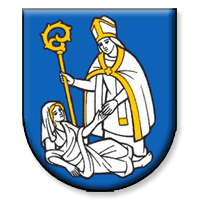 Názov materiáluZriaďovacia listina príspevkovej organizácie mesta Nováky - úpravaZriaďovacia listina príspevkovej organizácie mesta Nováky - úpravaPredkladáMgr. Milan OršulaPodpis:SpracovateľPodpis:Dátum rokovania19. 12. 201619. 12. 2016Dôvod predloženia